PROFORMA FOR JOINT RESEARCH PROJECTS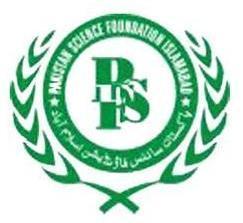 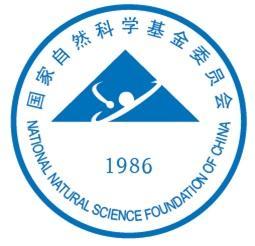 BETWEENPAKISTAN SCIENCE FOUNDATIONANDNATIONAL NATURAL SCIENCE FOUNDATION CHINAJOINT RESEARCH AND DEVELOPMENTPROJECT PROPOSALPlease provide the required information briefly. Condensed statements in the boxes available are preferred. However, additional sheets may be used, if necessary. Please attach the curricula vitae of all the participating scientists. Pakistani scientists should submit proposals to PSF and Chinese scientists to the NSFC. PART 1 PART 2 – PROJECT INFORMATIONSummary- Present a summary of the work proposed and give key words. (up to 1 page) Introduction- Describe accurately the subject and objectives of the work proposed. Present a critical and comparative summary of a literature survey justifying the work proposed. (up to 2 pages). Scope- Specify the scope accurately referring to the objectives described. Methodology- Describe Item wise parameters to be studied and specify the methods to be applied. Research Facilities- Explain in detail the research facilities (lab equipment etc.) of each team to conduct the work proposed. International Cooperation- Explain in detail the work items to be realized through international cooperation. Describe the roles to be played by each research team. Expected Results and Benefits- List the expected results of the work proposed and discuss the expected modes of implementation of the results obtained. Explain the scientific, technological and economical benefits to the partner countries. PART 3 – EXECUTION MATTERSTime Table- Fill the following table indicating each major step in project  evaluation. Travel Details- Fill the following table justifying each visit proposed. Visits to ChinaVisits to PakistanPART 4 – BUDGETARY INFORMATION – Give detailed justification for each item requested. Please specify the support obtained for the work proposed from other institutions, if any.Financial Support (in Native currency of home country)For official use onlyFor official use onlyFor official use onlyFor official use onlyReference title Date received Project Code/No. (PSF)Project Code/No. (NSFC)The Pakistan Science Foundation (PSF)Islamabad, PakistanNational Natural Science Foundation of China (NSFC)Beijing, ChinaProject titlePAKISTANI SIDEPAKISTANI SIDEPAKISTANI SIDEPAKISTANI SIDECHINESE SIDECHINESE SIDECHINESE SIDEPrincipal InvestigatorPrincipal InvestigatorPrincipal InvestigatorPrincipal InvestigatorPrincipal InvestigatorPrincipal InvestigatorPrincipal InvestigatorDateSignatureSignatureSignatureDateSignatureSignatureAddressAddressAddressAddressAddressAddressAddressTelephoneFaxFaxe-mailTelephoneFaxe-mailList of participating researchersList of participating researchersList of participating researchersList of participating researchersList of participating researchersList of participating researchersList of participating researchersHead of InstitutionHead of InstitutionHead of InstitutionHead of InstitutionDateDateSignatureSignatureTime scheduleResponsibilities of the Pakistani TeamResponsibilities of the Chinese TeamYear 20..Year 20..Year 20..Trip No.No. of visitorsDuration of visit per visitor (in days)Year 20..Year 20..Year 20..Trip No.No. of visitorsDuration of visit per visitor (in days)Year 20..Year 20..Year 20..Items requestedPSFPSFNSFCNSFCItems requestedRequestedApprovedRequestedApprovedEquipment (Attach Proforma Invoice)Year 20..Year 20..Year 20..TotalConsumablesYear 20..Year 20..Year 20..TotalServices (Attach Proforma Invoice also Attach the details of services required in separate annexure)Year 20..Year 20..Year 20..TotalInternational Travel and Reception Year 20..Year 20..Year 20..TotalSupport PersonnelYear 20..Year 20..Year 20..TotalWorkshopsYear 20..Year 20..Year 20..TotalAny other (Please specify and justify)Year 20..Year 20..Year 20..Total